Κατ’ εφαρμογή των κείμενων διατάξεων περί περιορισμού της κυκλοφορίας των πολιτών προς αντιμετώπιση του κινδύνου διάδοσης του κορωνοϊού COVID-19, βεβαιώνονται για το σκοπό της μετάβασης από και προς την εργασία τα κάτωθι στοιχεία για τον/την εκπαιδευτικό/μέλος ΕΕΠ-ΕΒΠ:Στοιχεία ταυτότητας του/της εκπαιδευτικού/μέλους ΕΕΠ-ΕΒΠ (ονοματεπώνυμο, πατρώνυμο, ΑΔΤ ή αριθμό διαβατηρίου, σχέση εργασίας)Ονοματεπώνυμο: …………………………………………………………Πατρώνυμο: …………………………………………………………ΑΔΤ/Διαβατηρίου: …………………………………………………………Σχέση εργασίας: …………………………………………………………Τόπος κατοικίας (ταχυδρομική διεύθυνση): …………………………………………………………Τόπος εργασίας (φορέας του Δημοσίου, στον οποίο υπηρετεί ο/η εκπαιδευτικός/μέλος ΕΕΠ-ΕΒΠ και ταχυδρομική διεύθυνση του φορέα όπου παρέχει τις υπηρεσίες του ο/η εκπαιδευτικός/ μέλος ΕΕΠ-ΕΒΠ): ……………………………………………………………………………………………………………………Ωράριο εργασίας: Ώρα προσέλευσης: … : … Ώρα προβλεπόμενης αποχώρησης: … : …Ώρα προβλεπόμενης αποχώρησης λόγω υπερωριακής απασχόλησης: … : …Ημέρα/ες της εβδομάδας (συμπληρώνεται μόνο στην περίπτωση που ο/η εκπαιδευτικός δεν υπηρετεί – 5νθήμερο – Δευτέρα με Παρασκευή στη σχολική μονάδα/φορέα του Δημοσίου, π.χ. Δευτέρα-Τρίτη): ……….………………………………………………Υποχρεωτικές ή έκτακτες μετακινήσεις που απορρέουν από τη φύση των καθηκόντων του υπαλλήλου κατά τη διάρκεια της απασχόλησής του: ……….……………………………………………… ……………………………………………………………………Χρονικό διάστημα ισχύος της βεβαίωσης:  από …/…/2020 έως …/…/2020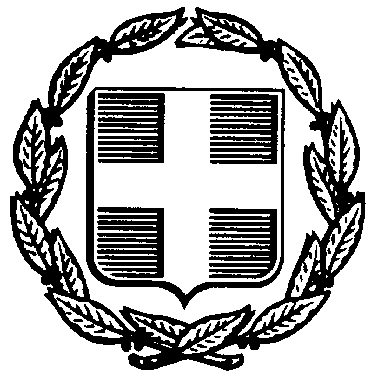 ΕΛΛΗΝΙΚΗ ΔΗΜΟΚΡΑΤΙΑΥΠΟΥΡΓΕΙΟ ΠΑΙΔΕΙΑΣ ΚΑΙ ΘΡΗΣΚΕΥΜΑΤΩΝ---ΠΕΡΙΦΕΡΕΙΑΚΗ Δ/ΝΣΗ Π/ΘΜΙΑΣ & Δ/ΘΜΙΑΣ ΕΚΠ/ΣΗΣ ……………….Δ/ΝΣΗ ……..ΒΑΘΜΙΑΣ ΕΚΠ/ΣΗΣ……………….……………………………………………………………………………………………………………..---Ταχ. Δ/νση:  ………………………….Τ.Κ. – Πόλη:  ………… – ……………….Πληροφορίες: ………………… …Τηλέφωνο : ……………………..E-mail: …………………………. ΕΛΛΗΝΙΚΗ ΔΗΜΟΚΡΑΤΙΑΥΠΟΥΡΓΕΙΟ ΠΑΙΔΕΙΑΣ ΚΑΙ ΘΡΗΣΚΕΥΜΑΤΩΝ---ΠΕΡΙΦΕΡΕΙΑΚΗ Δ/ΝΣΗ Π/ΘΜΙΑΣ & Δ/ΘΜΙΑΣ ΕΚΠ/ΣΗΣ ……………….Δ/ΝΣΗ ……..ΒΑΘΜΙΑΣ ΕΚΠ/ΣΗΣ……………….……………………………………………………………………………………………………………..---Ταχ. Δ/νση:  ………………………….Τ.Κ. – Πόλη:  ………… – ……………….Πληροφορίες: ………………… …Τηλέφωνο : ……………………..E-mail: …………………………. ΕΛΛΗΝΙΚΗ ΔΗΜΟΚΡΑΤΙΑΥΠΟΥΡΓΕΙΟ ΠΑΙΔΕΙΑΣ ΚΑΙ ΘΡΗΣΚΕΥΜΑΤΩΝ---ΠΕΡΙΦΕΡΕΙΑΚΗ Δ/ΝΣΗ Π/ΘΜΙΑΣ & Δ/ΘΜΙΑΣ ΕΚΠ/ΣΗΣ ……………….Δ/ΝΣΗ ……..ΒΑΘΜΙΑΣ ΕΚΠ/ΣΗΣ……………….……………………………………………………………………………………………………………..---Ταχ. Δ/νση:  ………………………….Τ.Κ. – Πόλη:  ………… – ……………….Πληροφορίες: ………………… …Τηλέφωνο : ……………………..E-mail: …………………………. ΕΛΛΗΝΙΚΗ ΔΗΜΟΚΡΑΤΙΑΥΠΟΥΡΓΕΙΟ ΠΑΙΔΕΙΑΣ ΚΑΙ ΘΡΗΣΚΕΥΜΑΤΩΝ---ΠΕΡΙΦΕΡΕΙΑΚΗ Δ/ΝΣΗ Π/ΘΜΙΑΣ & Δ/ΘΜΙΑΣ ΕΚΠ/ΣΗΣ ……………….Δ/ΝΣΗ ……..ΒΑΘΜΙΑΣ ΕΚΠ/ΣΗΣ……………….……………………………………………………………………………………………………………..---Ταχ. Δ/νση:  ………………………….Τ.Κ. – Πόλη:  ………… – ……………….Πληροφορίες: ………………… …Τηλέφωνο : ……………………..E-mail: …………………………. …………………..,  ……..-……..-2020…………………..,  ……..-……..-2020…………………..,  ……..-……..-2020ΕΛΛΗΝΙΚΗ ΔΗΜΟΚΡΑΤΙΑΥΠΟΥΡΓΕΙΟ ΠΑΙΔΕΙΑΣ ΚΑΙ ΘΡΗΣΚΕΥΜΑΤΩΝ---ΠΕΡΙΦΕΡΕΙΑΚΗ Δ/ΝΣΗ Π/ΘΜΙΑΣ & Δ/ΘΜΙΑΣ ΕΚΠ/ΣΗΣ ……………….Δ/ΝΣΗ ……..ΒΑΘΜΙΑΣ ΕΚΠ/ΣΗΣ……………….……………………………………………………………………………………………………………..---Ταχ. Δ/νση:  ………………………….Τ.Κ. – Πόλη:  ………… – ……………….Πληροφορίες: ………………… …Τηλέφωνο : ……………………..E-mail: …………………………. ΕΛΛΗΝΙΚΗ ΔΗΜΟΚΡΑΤΙΑΥΠΟΥΡΓΕΙΟ ΠΑΙΔΕΙΑΣ ΚΑΙ ΘΡΗΣΚΕΥΜΑΤΩΝ---ΠΕΡΙΦΕΡΕΙΑΚΗ Δ/ΝΣΗ Π/ΘΜΙΑΣ & Δ/ΘΜΙΑΣ ΕΚΠ/ΣΗΣ ……………….Δ/ΝΣΗ ……..ΒΑΘΜΙΑΣ ΕΚΠ/ΣΗΣ……………….……………………………………………………………………………………………………………..---Ταχ. Δ/νση:  ………………………….Τ.Κ. – Πόλη:  ………… – ……………….Πληροφορίες: ………………… …Τηλέφωνο : ……………………..E-mail: …………………………. ΕΛΛΗΝΙΚΗ ΔΗΜΟΚΡΑΤΙΑΥΠΟΥΡΓΕΙΟ ΠΑΙΔΕΙΑΣ ΚΑΙ ΘΡΗΣΚΕΥΜΑΤΩΝ---ΠΕΡΙΦΕΡΕΙΑΚΗ Δ/ΝΣΗ Π/ΘΜΙΑΣ & Δ/ΘΜΙΑΣ ΕΚΠ/ΣΗΣ ……………….Δ/ΝΣΗ ……..ΒΑΘΜΙΑΣ ΕΚΠ/ΣΗΣ……………….……………………………………………………………………………………………………………..---Ταχ. Δ/νση:  ………………………….Τ.Κ. – Πόλη:  ………… – ……………….Πληροφορίες: ………………… …Τηλέφωνο : ……………………..E-mail: …………………………. ΕΛΛΗΝΙΚΗ ΔΗΜΟΚΡΑΤΙΑΥΠΟΥΡΓΕΙΟ ΠΑΙΔΕΙΑΣ ΚΑΙ ΘΡΗΣΚΕΥΜΑΤΩΝ---ΠΕΡΙΦΕΡΕΙΑΚΗ Δ/ΝΣΗ Π/ΘΜΙΑΣ & Δ/ΘΜΙΑΣ ΕΚΠ/ΣΗΣ ……………….Δ/ΝΣΗ ……..ΒΑΘΜΙΑΣ ΕΚΠ/ΣΗΣ……………….……………………………………………………………………………………………………………..---Ταχ. Δ/νση:  ………………………….Τ.Κ. – Πόλη:  ………… – ……………….Πληροφορίες: ………………… …Τηλέφωνο : ……………………..E-mail: …………………………. ΘΕΜΑ:Βεβαίωση κίνησης για μετάβαση από και προς την εργασίαΒεβαίωση κίνησης για μετάβαση από και προς την εργασίαΒεβαίωση κίνησης για μετάβαση από και προς την εργασίαΒεβαίωση κίνησης για μετάβαση από και προς την εργασίαΒεβαίωση κίνησης για μετάβαση από και προς την εργασίαΒεβαίωση κίνησης για μετάβαση από και προς την εργασίαΒεβαίωση κίνησης για μετάβαση από και προς την εργασίαΒεβαίωση κίνησης για μετάβαση από και προς την εργασίαΥπογραφή αρμόδιου ΟργάνουΣτρογγυλή σφραγίδα